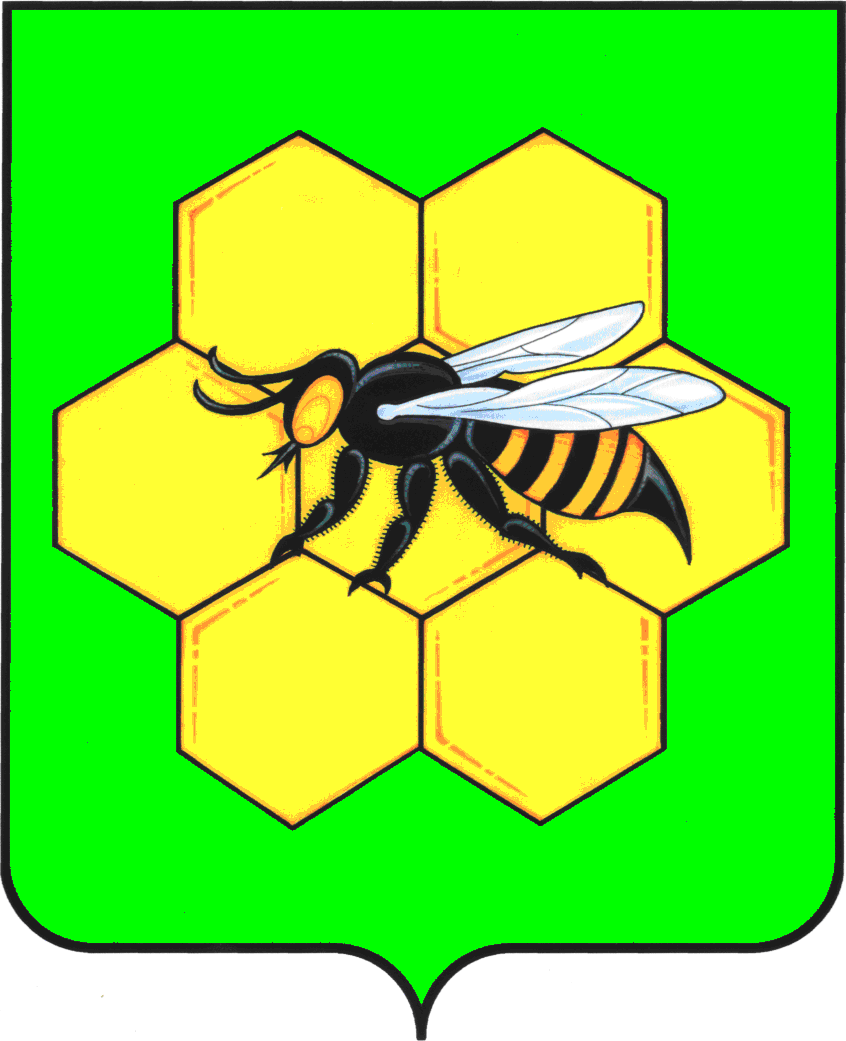 СОБРАНИЕ ПРЕДСТАВИТЕЛЕЙ СЕЛЬСКОГО ПОСЕЛЕНИЯ КРАСНАЯ ПОЛЯНА МУНИЦИПАЛЬНОГО РАЙОНА ПЕСТРАВСКИЙ САМАРСКОЙ ОБЛАСТИЧЕТВЕРТОГО СОЗЫВА

Р Е Ш Е Н И Е № 6 от «22» сентября 2020г.Об избрании депутата Собрания представителей сельского поселения Красная Поляна муниципального района Пестравский Самарской области для формирования Собрания представителей муниципального района Пестравский Самарской областиВ соответствии с Федеральным законом Российской Федерации от 06.10.2003г. №131-ФЗ "Об общих принципах организации местного самоуправления в Российской Федерации", руководствуясь нормативными положениями Устава сельского поселения Красная Поляна, Собрание представителей сельского поселения Красная Поляна муниципального района Пестравский Самаркой областиРЕШИЛО:1. Делегировать депутатов Собрания представителей сельского поселения Красная Поляна муниципального района Пестравский для формирования Собрания представителей муниципального района Пестравский Самарской области:1.1. Сидорова Николая Васильевича – депутата по одномандатному избирательному округу № 6;1.2. Карнилова Андрея Сергеевича – депутата по одномандатному избирательному округу № 4.2. Опубликовать данное Решение в бюллетене «Официальный вестник сельского поселения Красная Поляна», разместить на официальном интернет-сайте сельского поселения Красная Поляна в сети «Интернет», и направить в Собрание представителей муниципального района Пестравский Самарской области.Председатель Собрания представителей сельского поселения Красная Поляна                                                       муниципального района Пестравский                                       Н.В. Сидоров